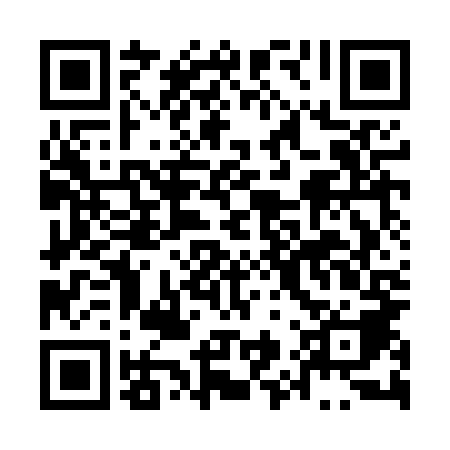 Ramadan times for Drzeczewo, PolandMon 11 Mar 2024 - Wed 10 Apr 2024High Latitude Method: Angle Based RulePrayer Calculation Method: Muslim World LeagueAsar Calculation Method: HanafiPrayer times provided by https://www.salahtimes.comDateDayFajrSuhurSunriseDhuhrAsrIftarMaghribIsha11Mon4:224:226:1412:023:545:505:507:3612Tue4:194:196:1212:013:555:525:527:3813Wed4:174:176:1012:013:575:545:547:4014Thu4:144:146:0712:013:585:555:557:4215Fri4:124:126:0512:014:005:575:577:4416Sat4:094:096:0312:004:015:595:597:4617Sun4:074:076:0112:004:036:006:007:4818Mon4:044:045:5812:004:046:026:027:5019Tue4:024:025:5611:594:056:046:047:5220Wed3:593:595:5411:594:076:066:067:5421Thu3:563:565:5111:594:086:076:077:5622Fri3:543:545:4911:594:096:096:097:5823Sat3:513:515:4711:584:116:116:118:0024Sun3:483:485:4411:584:126:126:128:0225Mon3:463:465:4211:584:136:146:148:0426Tue3:433:435:4011:574:156:166:168:0627Wed3:403:405:3711:574:166:186:188:0828Thu3:373:375:3511:574:176:196:198:1029Fri3:343:345:3311:564:196:216:218:1230Sat3:323:325:3111:564:206:236:238:1431Sun4:294:296:2812:565:217:247:249:171Mon4:264:266:2612:565:227:267:269:192Tue4:234:236:2412:555:247:287:289:213Wed4:204:206:2112:555:257:307:309:234Thu4:174:176:1912:555:267:317:319:265Fri4:144:146:1712:545:277:337:339:286Sat4:114:116:1512:545:297:357:359:307Sun4:084:086:1212:545:307:367:369:328Mon4:054:056:1012:545:317:387:389:359Tue4:024:026:0812:535:327:407:409:3710Wed3:593:596:0612:535:337:417:419:40